       กปภ.สาขาลำปาง จัดกิจกรรมสนทนายามเช้า (morning Talk) ครั้งที่ ๖/๒๕๖๗  	วันพุธ ที่ ๒๐ มีนาคม พ.ศ. ๒๕๖๗ เวลา ๑๐.๐๐ น. เป็นต้นไป การประปาส่วนภูมิภาคสาขาลำปาง นำโดย นายกฤช  เกษจรัล  ผู้จัดการการประปาส่วนภูมิภาคสาขาลำปาง  นายจักรกฤษณ์ ไชยนอก ผู้ช่วยผู้จัดการฯ กปภ.สาขาลำปาง พร้อมด้วยหัวหน้างาน  และพนักงานในสังกัด จัดกิจกรรมสนทนายามเช้า (Morning Talk) ประชุมประจำปีงบประมาณ ๒๕๖๗ ไตรมาสที่ ๒ โดยติดตามผลการดำเนินงานที่ผ่านมา ประเด็นปัญหาและอุปสรรคจากการดำเนินงาน ของแต่ละสายงาน เพื่อวิเคราะห์ถึงสาเหตุของปัญหา และนำไปแก้ไขทำความเข้าใจในการทำงานในแต่ละหัวข้อ พร้อมวางแผนลงพื้นที่ประชาสัมพันธ์เพิ่มการลงทะเบียนชำระค่าน้ำผ่านช่องทางออนไลน์ของ กปภ.มีวาระการประชุมได้เน้นการควบคุมน้ำสูญเสีย เป็นวาระเร่งด่วน ตลอดจนเพื่อเป็นการปฏิสัมพันธ์ระหว่าง ผู้บังคับบัญชากับพนักงานอย่างใกล้ชิดและเสริมสร้างความรักสามัคคีกันระหว่างพนักงานภายในองค์กร โดยการคัดเลือกดาวเด่นประจำไตรมาส ๒ นายจุลพงศ์ มะโนเครื่อง ณ  ห้องประชุมการประปาส่วนภูมิภาคสาขาลำปาง  อำเภอเมืองลำปาง  จังหวัดลำปาง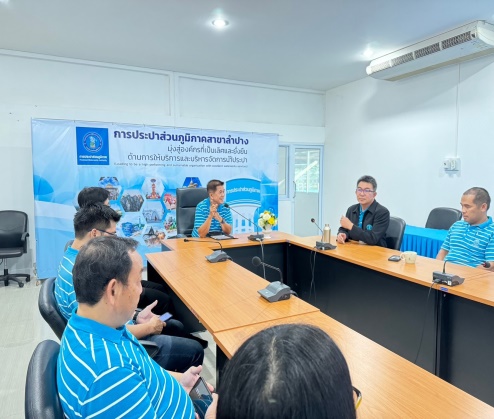 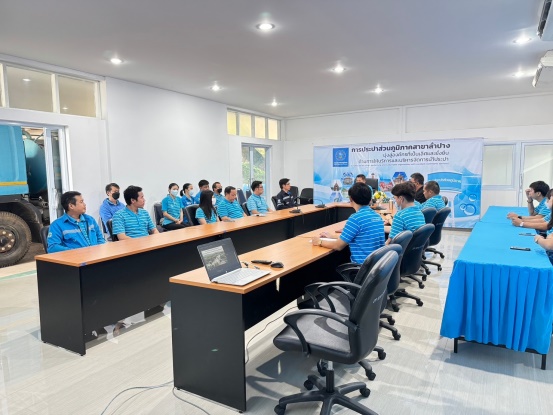 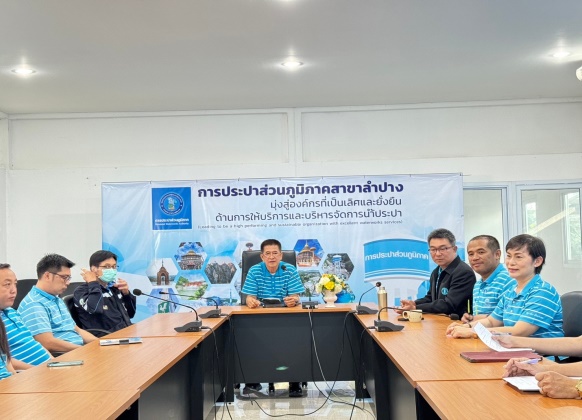 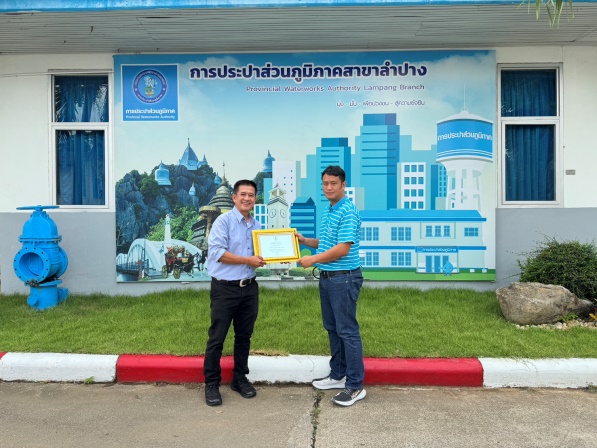 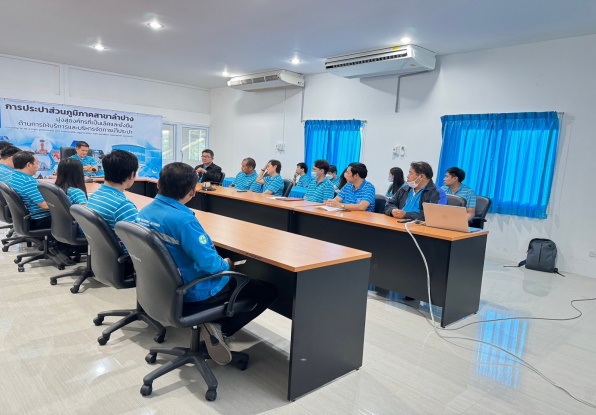 